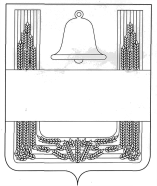 РОССИЙСКАЯ ФЕДЕРАЦИЯСОВЕТ ДЕПУТАТОВ ХЛЕВЕНСКОГО МУНИЦИПАЛЬНОГО РАЙОНА ЛИПЕЦКОЙ ОБЛАСТИ16-ая сессия    VII-го созываРЕШЕНИЕ 29.04.2022                                       с.Хлевное                                                №120О признании утратившими силу некоторых решений Совета депутатов Хлевенского муниципального района Липецкой области Российской ФедерацииРассмотрев проект «О признании утратившими силу некоторых решений Совета депутатов Хлевенского муниципального района Липецкой области Российской Федерации», руководствуясь Уставом Хлевенского муниципального района Липецкой области Российской Федерации, учитывая решения постоянных депутатских комиссий, Совет депутатов Хлевенского муниципального района РЕШИЛ: 1. Признать утратившими силу:- решение Совета депутатов Хлевенского муниципального района Липецкой области Российской Федерации от 26.09.2018 №170 «О Положении «Об отделе строительства и архитектуры администрации Хлевенского муниципального района Липецкой области»;- решение Совета депутатов Хлевенского муниципального района Липецкой области Российской Федерации от 22.05.2015 №113 «Об отделе экономики и развития малого бизнеса администрации Хлевенского муниципального района»;- решение Совета депутатов Хлевенского муниципального района Липецкой области Российской Федерации от 26.05.2017 №123 «О внесении изменений в Положение «Об отделе экономики и развития малого бизнеса администрации Хлевенского муниципального района».2. Настоящее решение вступает в силу со дня его принятия.Председатель Совета депутатов Хлевенского муниципального района                                                                       М.В. Боев